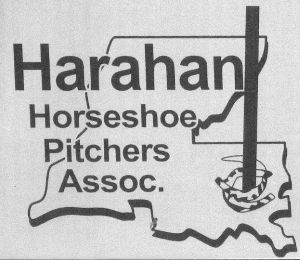 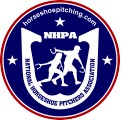 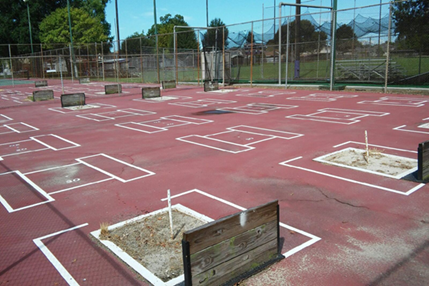 Harahan Open Horseshoe Tournament is this Saturday July 8th .The tournament has been moved to: Waggaman Playground	516 Dandelion StWaggaman, LA 70094It’s just a hop skip and a jump over the bridge. The club will sell water, drinks, food and tickets. You may bring your adult beverages.Start time will be 9:00 am.Cost is $20.00 a person. Please notify Mary at chrismer.mj@yahoo.com or 504-737-6712, Roy Willie at rwille144@cox.net or 504-738-9072, or Larry Pertuit at 504-715-0184 if you are interested in playing before Thursday evening July 6th.